Załącznik nr 2.Dokumentacja fotograficzna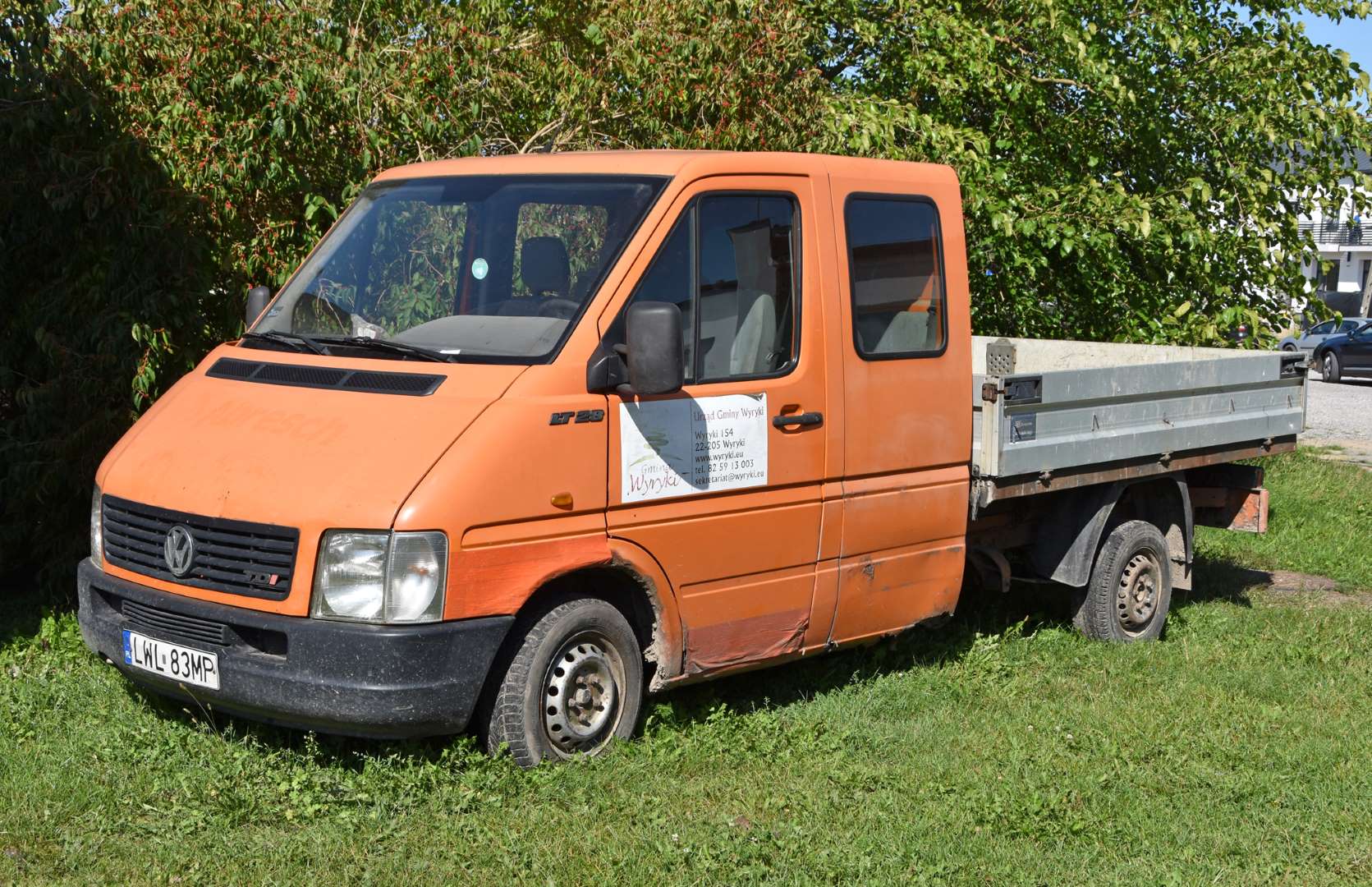 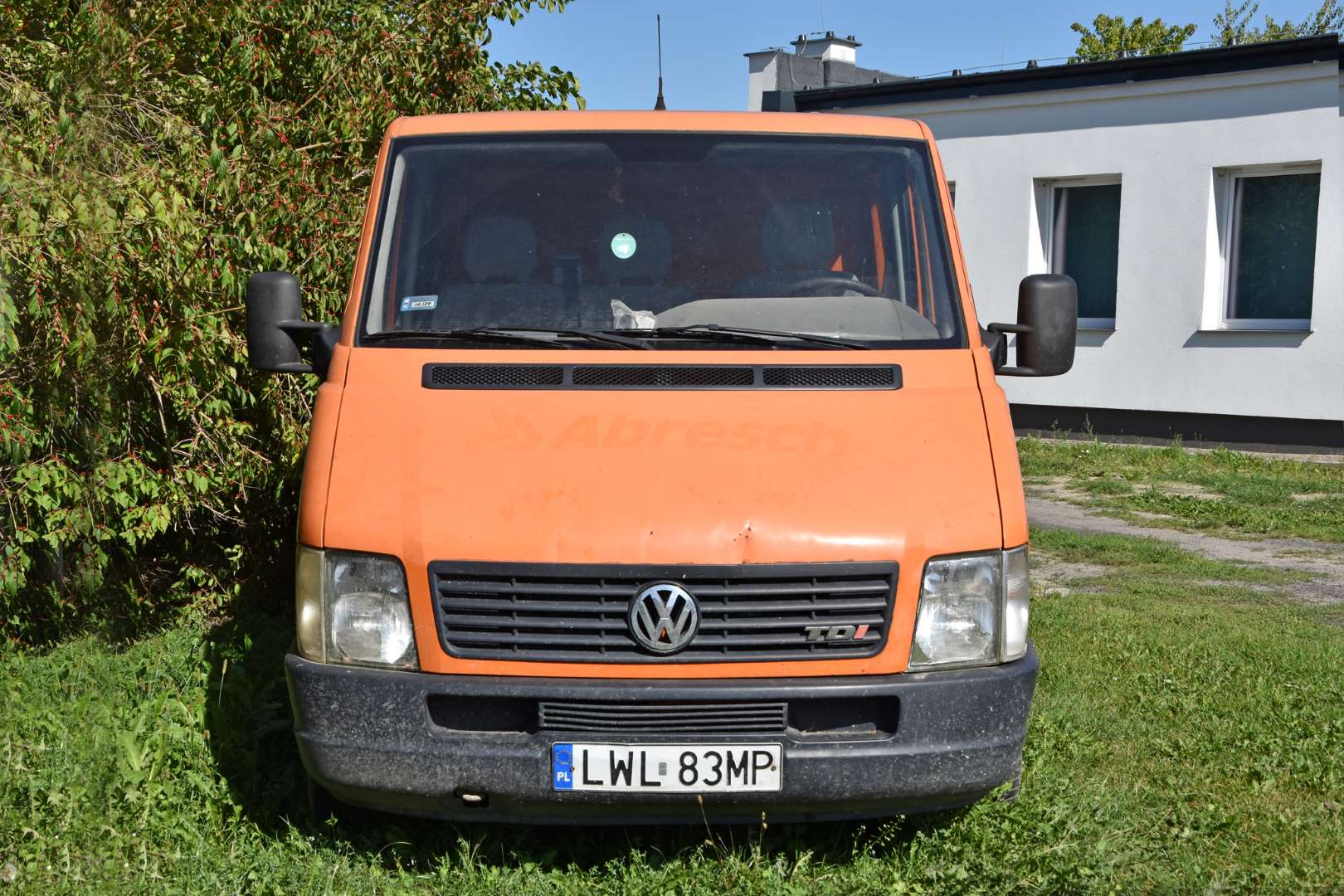 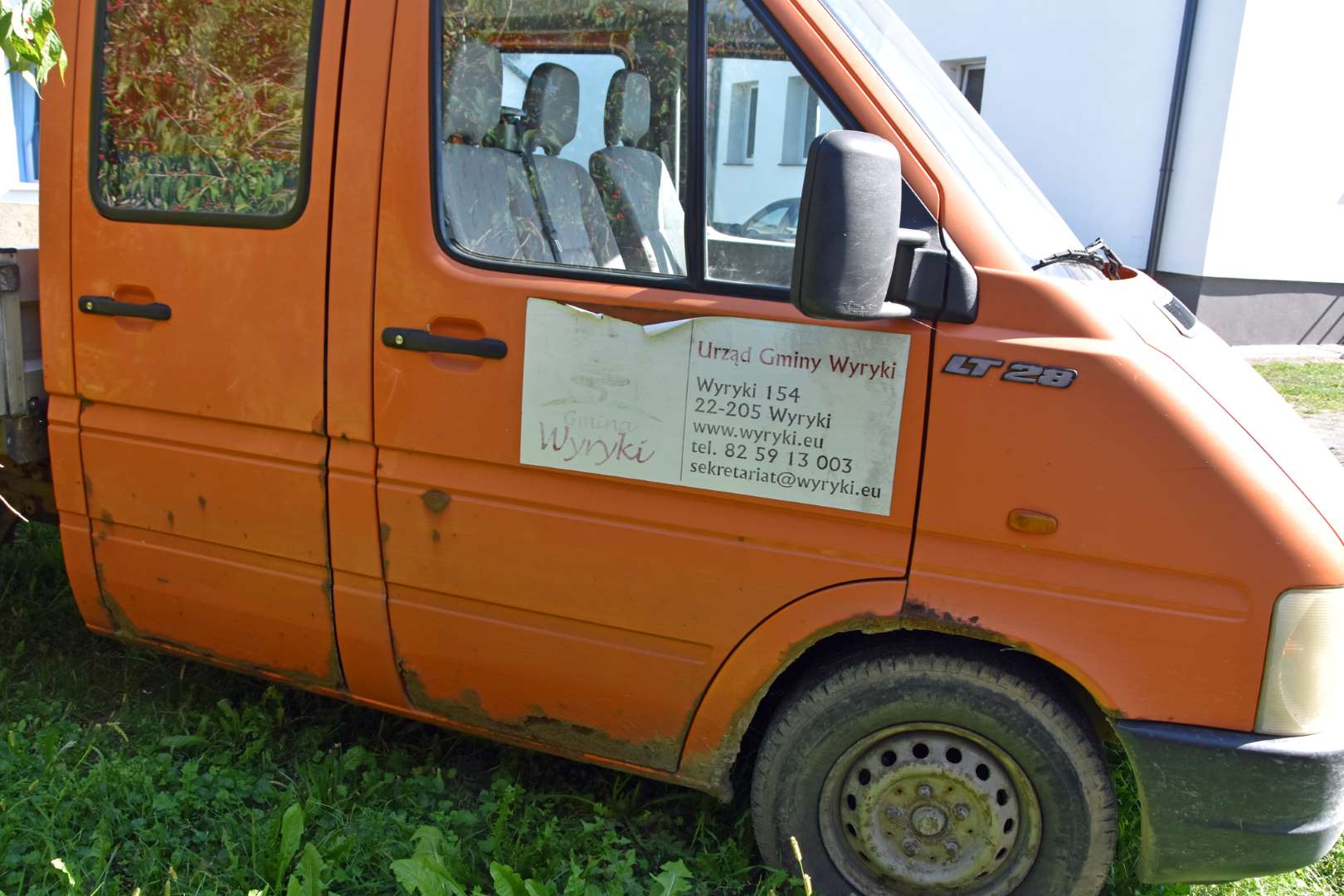 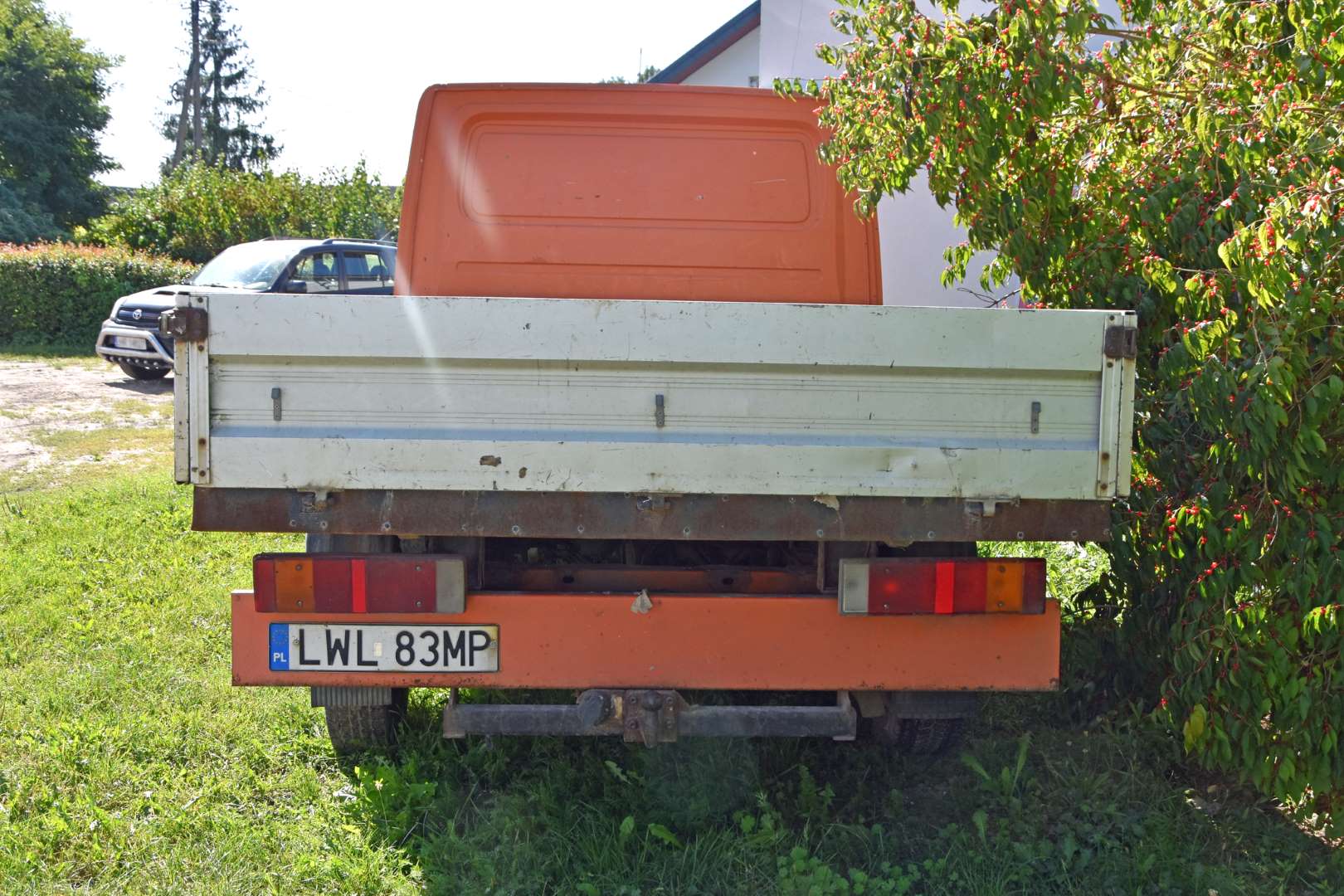 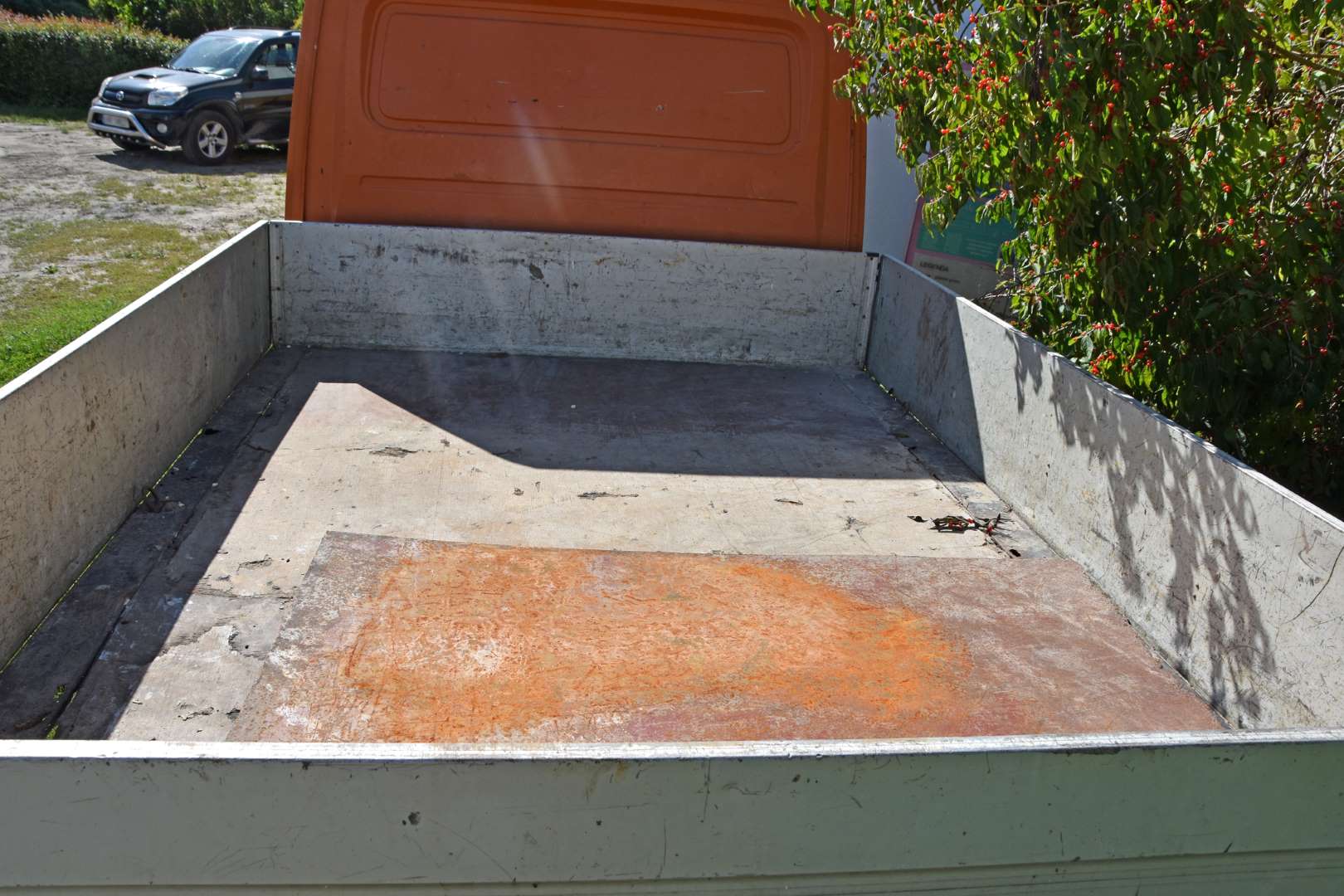 